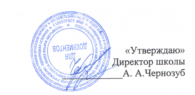 МБОУ «Однолуцкая ООШ имениГероя Советского Союза И. И. Аверьянова»Меню на 12.03.2021 г. для обучающихся 1-4 классов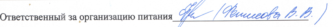 Наименование приёма пищи Наименование блюдаМасса порции(обязательно)Калорийность порции(обязательно)ЦенаЗавтракОмлет 1501509,32Коф. напиток200607,26Хлеб пшеничный с маслом20/51234,73Йогурт1007021,6Обед Салат из свеклы100891,97Щи из св. капусты250832,12Гречка150144,93,73Гуляш из отварной птицы10024612,05Чай с лимомном200612,44Хлеб ржаной 50871,93Хлеб пшеничный40464,00ИТОГО:71,15